

Monthly Safety Check for Foster Homes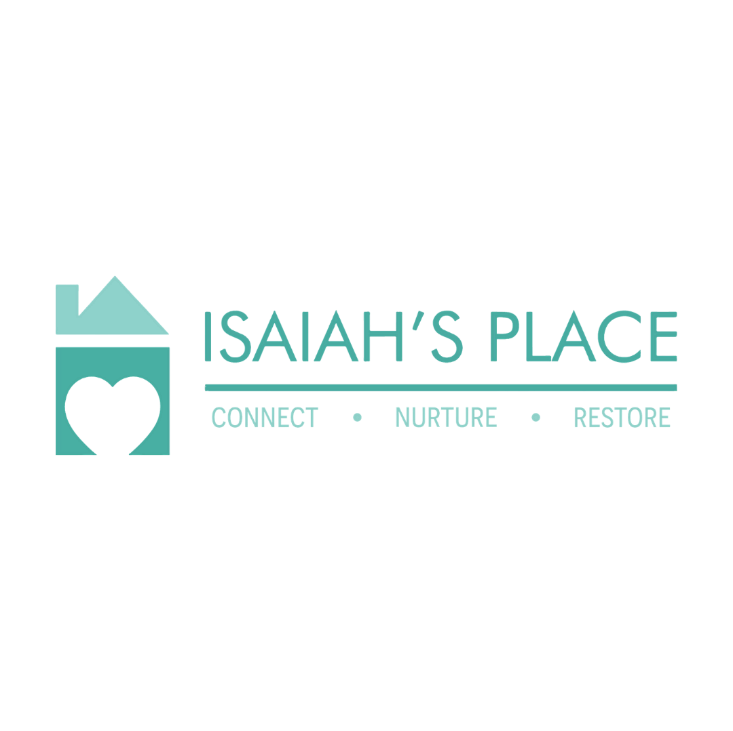 Family Home:Family Home:Date of Check:IP Representative:IP Representative:IP Representative:Foster homes should reflect a family friendly environment which is comfortable and welcoming. While we do not expect homes to appear clean and tidy at all times, there is an expectation that licensed homes maintain good cleanliness, safety standards and comply with safety audit specifications. Below are check points to observe and/or to ask about when conducting home visits.Foster homes should reflect a family friendly environment which is comfortable and welcoming. While we do not expect homes to appear clean and tidy at all times, there is an expectation that licensed homes maintain good cleanliness, safety standards and comply with safety audit specifications. Below are check points to observe and/or to ask about when conducting home visits.Foster homes should reflect a family friendly environment which is comfortable and welcoming. While we do not expect homes to appear clean and tidy at all times, there is an expectation that licensed homes maintain good cleanliness, safety standards and comply with safety audit specifications. Below are check points to observe and/or to ask about when conducting home visits.Yes or NoIs the home clean, safe and in a reasonably good state of repair?Is the home clean, safe and in a reasonably good state of repair?Yes or NoAre animals in the home friendly/approachable?Are animals in the home friendly/approachable?Yes or NoIs the child’s bedroom similar with other bedrooms in the home?Is the child’s bedroom similar with other bedrooms in the home?Yes or NoAre car seats being used properly for the ages of the children?Are car seats being used properly for the ages of the children?Yes or NoAre medications being kept secured/locked? Please view this.Are medications being kept secured/locked? Please view this.Yes or NoAre gates being used as needed for younger children?Are gates being used as needed for younger children?Yes or NoIs the outside of the home safe for children?Is the outside of the home safe for children?Yes or NoAre children over age 2 or 35” in a bed (not crib)?Are children over age 2 or 35” in a bed (not crib)?Yes or NoDo the foster parents discuss fire safety with the children?Do the foster parents discuss fire safety with the children?Yes or NoIs the evacuation plan posted?Is the evacuation plan posted?Notes: Notes: Notes: 